Время Знаний - http://edu-time.ruВикторина «Домашние животные»Распечатайте (размножьте) бланк с заданиями по количеству участниковЗаполните анкетные данныеПрочитайте текст заданияПравильный ответ необходимо отметить любым знакомАнкетные данные:Фамилия, имя участника: _______________________________________1. У козы–козленок, а  кто у овцы?а) овчаркаб) ягненокв) овечкаг) теленок2. Чей детеныш жеребенок?а) лошадиб) коровыв) овцыг) козы3. Кто такие Ниф-Ниф, Наф-Наф и Нуф-Нуф?а) волчатаб) зайчатав) поросятаг) котята 4. Какие домашние животные тянули репку?а) мышка и Жучкаб) мышка и внучкав) бабка и кошкаг) собака и кошка5. Кто не является домашним животным?а) лошадьб) оселв) собакаг) заяц6. Продолжи фразу: кабан-свинья-поросенок, бык-корова…..а) теленокб) бычокв) коровкаг) ослик7. Кто из домашних животных ловит мышей?а) кроликб) кошкав) собакаг) сова8. Почему животные считаются домашними?а) живут в домеб) они ласковыев) за ними ухаживает человекг) строят себе дом9. Кто любит грызть косточку?а) песб) козелв)  коньг) ишак10. Кто не ест сено?а) короваб) овцав) козаг) кошкаКоличество набранных балов _______ (1 верный ответ = 1 балл, всего 10 баллов)Место ______Баллы подсчитывает и определяет место педагог (воспитатель) – организатор.10-9 баллов – 1 место8-7 баллов – 2 место6-5 баллов – 3 местоМенее 5 баллов - участникОтветы на викторину вы найдете на 4м листе в этом файле.Порядок участия в викторине с бланком вопросов: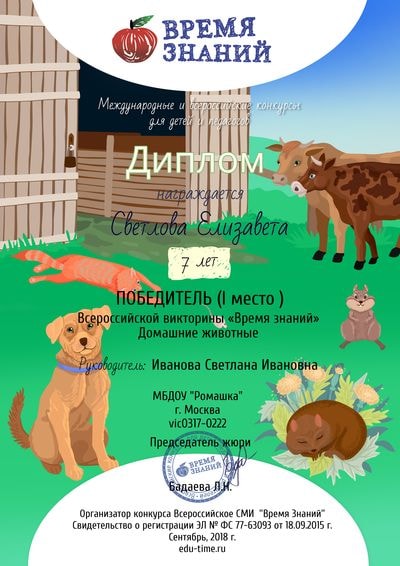 Ребенок отвечает на вопросы викториныРуководитель подсчитывает количество баллов и проставляет занятое местоЗаполнение заявки на выдачу диплома в электронном видеОплата заявки (со страницы вашей заявки)Стоимость получение диплома – 80 руб.Руководитель получает диплом в подарок! 🎁Образец выдаваемого диплома.Заполнить заявку на получение диплома викторины «Домашние животные» и оплатить диплом📍Вы можете пройти эту викторин в формате блиц-теста онлайн на этой странице - http://edu-time.ru/vics-online/vc-2-animals.html Скачать дипломы можно со страницы итогов викторин -http://edu-time.ru/itogi-vics.html Положение о проведении викторин на сайте Время Знаний – http://edu-time.ru/docs/edutime-pologenie-victorina.pdf Ответы на викторину «Домашние животные»№ вопросаПравильный ответ1б) ягненок2а) лошади3в) поросята4г) собака и кошка5г) заяц6а) теленок7б) кошка8в) за ними ухаживает человек9а) пес10г) кошка